Verkohlen von ZuckerMaterialien: 		Reagenzglas, Reagenzglasständer, Pasteurpipette.Chemikalien:		Schwefelsäure (w = 96 %), Glucose.Durchführung:		Ein Reagenzglas wird 2 cm hoch mit Glucose gefüllt und anschließend mit konzentrierter Schwefelsäure versetzt.Beobachtung:			Aus der feinkristallinen Glucose entsteht eine schwarze amorphe Masse.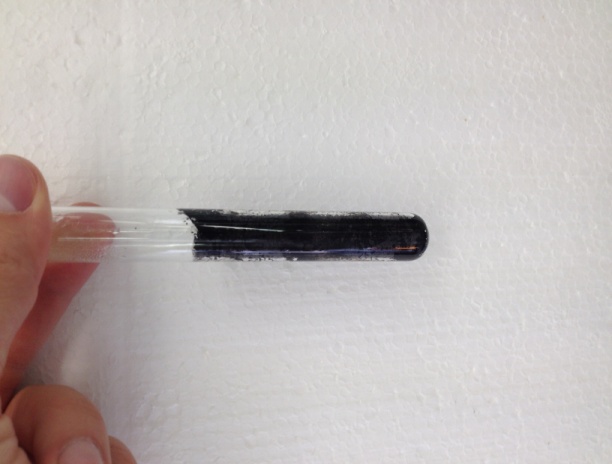 Abb. 3 – Glucose färbt sich durch Schwefelsäure schwarz.Deutung:		Schwefelsäure ist stark hygroskopisch und wirkt dehydratisierend sowie oxidierend. Es tritt eine Verkohlung ein.Entsorgung:	Der Rückstand wird in den Feststoffabfall gegeben.Literatur:	R. Blume, D. Wiechoczek (2009) http://www.chemieunter-richt.de/dc2/tip/zucker.htm. (Abgerufen am 12.08.2015)M. Just, E. Just, O. Kownatzki, H. Keune, Eds., Organische Chemie, Volk Und Wissen, Berlin, 2009. S. 205GefahrenstoffeGefahrenstoffeGefahrenstoffeGefahrenstoffeGefahrenstoffeGefahrenstoffeGefahrenstoffeGefahrenstoffeGefahrenstoffeSchwefelsäure (w = 96 %)Schwefelsäure (w = 96 %)Schwefelsäure (w = 96 %)H: 314-290H: 314-290H: 314-290P: 280-301+330+331-305+351+338-309+310P: 280-301+330+331-305+351+338-309+310P: 280-301+330+331-305+351+338-309+310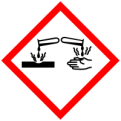 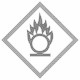 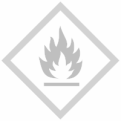 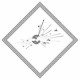 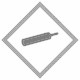 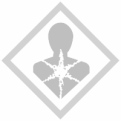 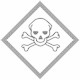 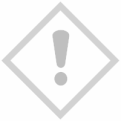 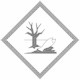 